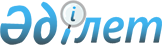 О предоставлении помещений для встреч с избирателями и определении мест для размещения агитационных печатных материалов кандидатов в Президенты Республики Казахстан, депутаты Парламента Республики Казахстан и депутаты маслихата
					
			Утративший силу
			
			
		
					Постановление акимата Абайского района Карагандинской области от 7 июня 2019 года № 23/01. Зарегистрировано Департаментом юстиции Карагандинской области 7 июня 2019 года № 5380. Утратило силу постановлением акимата Абайского района Карагандинской области от 21 февраля 2024 года № 09/01
      Сноска. Утратило силу постановлением акимата Абайского района Карагандинской области от 21.02.2024 № 09/01 (вводится в действие по истечении десяти календарных дней после его первого официального опубликования).
      В соответствии с Конституционным законом Республики Казахстан от 28 сентября 1995 года "О выборах в Республике Казахстан", Законом Республики Казахстан от 23 января 2001 года "О местном государственном управлении и самоуправлении в Республике Казахстан" акимат Абайского района ПОСТАНОВЛЯЕТ:
      1. Предоставить кандидатам в Президенты Республики Казахстан, депутаты Парламента Республики Казахстан и депутаты маслихата помещения для встреч с избирателями согласно приложению 1.
      2. Определить места для размещения агитационных печатных материалов для кандидатов в Президенты Республики Казахстан, депутаты Парламента Республики Казахстан и депутаты маслихата согласно приложению 2.
      3. Признать утратившим силу постановление акимата Абайского района от 24 февраля 2015 года № 07/01 "О предоставлении помещений для встреч с избирателями и определении мест для размещения агитационных печатных материалов кандидатов в Президенты Республики Казахстан, депутаты Парламента Республики Казахстан и депутаты маслихата" (зарегистрировано в Реестре государственной регистрации нормативных правовых актов за № 3018, опубликовано в районной газете "Абай-Ақиқат" от 14 марта 2015 года № 11, в информационно-правовой системе "Әділет" в электронном виде от 26 октября 2015 года).
      4. Контроль за исполнением настоящего постановления возложить на руководителя аппарата акима района Нуржубалину Р.Д.
      5. Настоящее постановление вводится в действие со дня первого официального опубликования. Помещения для проведения встреч с избирателями кандидатов в Президенты Республики Казахстан, депутаты Парламента Республики Казахстан и депутаты маслихата Места для размещения агитационных печатных материалов для кандидатов в Президенты Республики Казахстан, депутаты Парламента Республики Казахстан и депутаты маслихата
					© 2012. РГП на ПХВ «Институт законодательства и правовой информации Республики Казахстан» Министерства юстиции Республики Казахстан
				
      Аким Абайского района

Б. Асанов
Приложение 1
к постановлению акимата
Абайского района
от __________ года № _____
№
Наименование населенного пункта
Помещения
1.
Город Абай 
Актовый зал музыкальной школы
2.
Город Абай отделение Вольный 
Классная комната средней школы № 4
3.
Город Абай отделение Караган 
Классная комната Караганской средней школы 
4.
Город Абай отделение Кзыл
Классная комната основной школы № 8
5.
Акбастауский сельский округ 
Сельский клуб 
6.
Есенгельдинский сельский округ 
Сельский клуб
7.
Село Дубовка
Сельский клуб
8.
Поселок Карабас
Зрительный зал Дома культуры
9.
Карагандинский сельский округ 
Зрительный зал сельского Дома культуры
10.
Коксунский сельский округ 
Зрительный зал сельского Дома культуры 
11.
Кулаайгырский сельский округ 
Зрительный зал сельского Дома культуры 
12.
Курминский сельский округ 
Классная комната Курминской средней школы
13.
Мичуринский сельский округ 
Сельский клуб 
14.
Село Сарепта 
Сельский клуб
15.
Самарский сельский округ 
Сельский клуб
16.
Поселок Топар
Дом культуры "Энергетик"
17.
Поселок Южный 
Малый зал Дома культуры
18.
Село Юбилейное 
Актовый зал комплекса школы – детский сад "Мерей"Приложение 2
к постановлению акимата
Абайского района
от ____________ № _______
№
Наименование населенного пункта
Места для размещения агитационных печатных материалов
1.
Город Абай 
По проспекту Победы дом 1а, возле районного узла почтовой связи, по улице Гете возле здания управления по защите прав потребителей
2.
Город Абай отделение Вольный 
Улица Труда дом 34, возле магазина "Шурик"
3.
Город Абай отделение Караган 
Улица Нуринская дом 8, возле магазина "Надежда"
4.
Город Абай отделение Кзыл 
Улица Молина, возле дома 37
5.
Акбастауский сельский округ 
Улица Орталық дом 1, возле Дома культуры
6.
Есенгельдинский сельский округ 
Улица Орталық 20, возле магазина "Мечта"
7.
Село Дубовка
Улица Юбилейная, возле остановки "АПК "Волынский"
8.
Поселок Карабас 
Улица Кирова дом 16, возле отделения Казпочты 
9.
Карагандинский сельский округ 
Центральная улица Комарова, на торговой площади "Тумба"
10.
Коксунский сельский округ 
Улица Орталық 19, возле фельдшерско-акушерского пункта 
11.
Кулаайгырский сельский округ 
Улица Шерубай батыра дом 1а, возле сельской врачебной амбулатории
12.
Курминский сельский округ 
На пересечении улиц 50 лет Казахстана и Спасской
13.
Мичуринский сельский округ 
Улица Орталық 3, возле магазина "Катюша"
14.
Село Сарепта 
Улица Трудовая, возле сельской врачебной амбулатории
15.
Самарский сельский округ 
Улица Орталық, возле магазина "Алина", в селе Изумрудное, возле Изумрудненской начальной школы 
16.
Поселок Топар 
Улица Пономарева дом 13, возле отделения Казпочты, возле административного корпуса Центральной районной больницы
17.
Поселок Южный 
Улица Панфилова, возле магазина "Айнур"
18.
Село Юбилейное 
Улица Мичурина дом 12, возле сельской врачебной амбулатории 